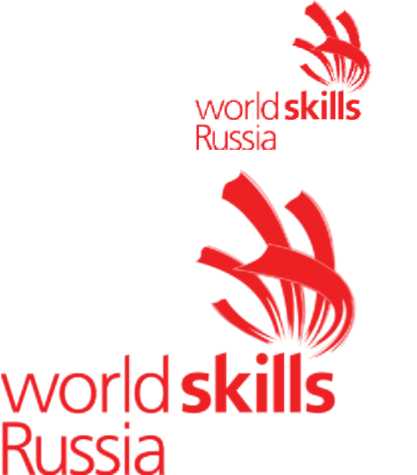 ПЛАН ЗАСТРОЙКИ ПЛОЩАДКИ КОМПЕТЕНЦИИ R-10 «Спасательные работы»Х Открытого регионального чемпионата "Молодые профессионалы" (WorldSkills Russia) в Чувашской Республике    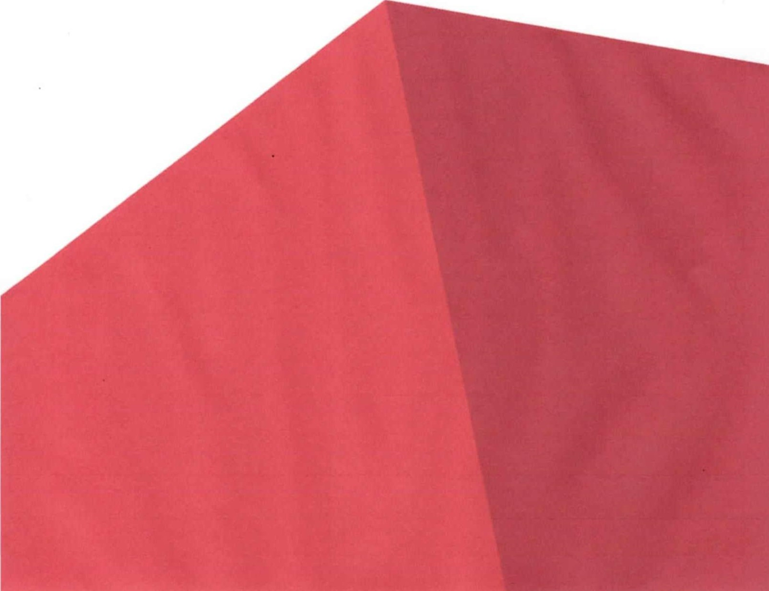 Чувашская Республика, г. Чебоксары февраль 2022 г.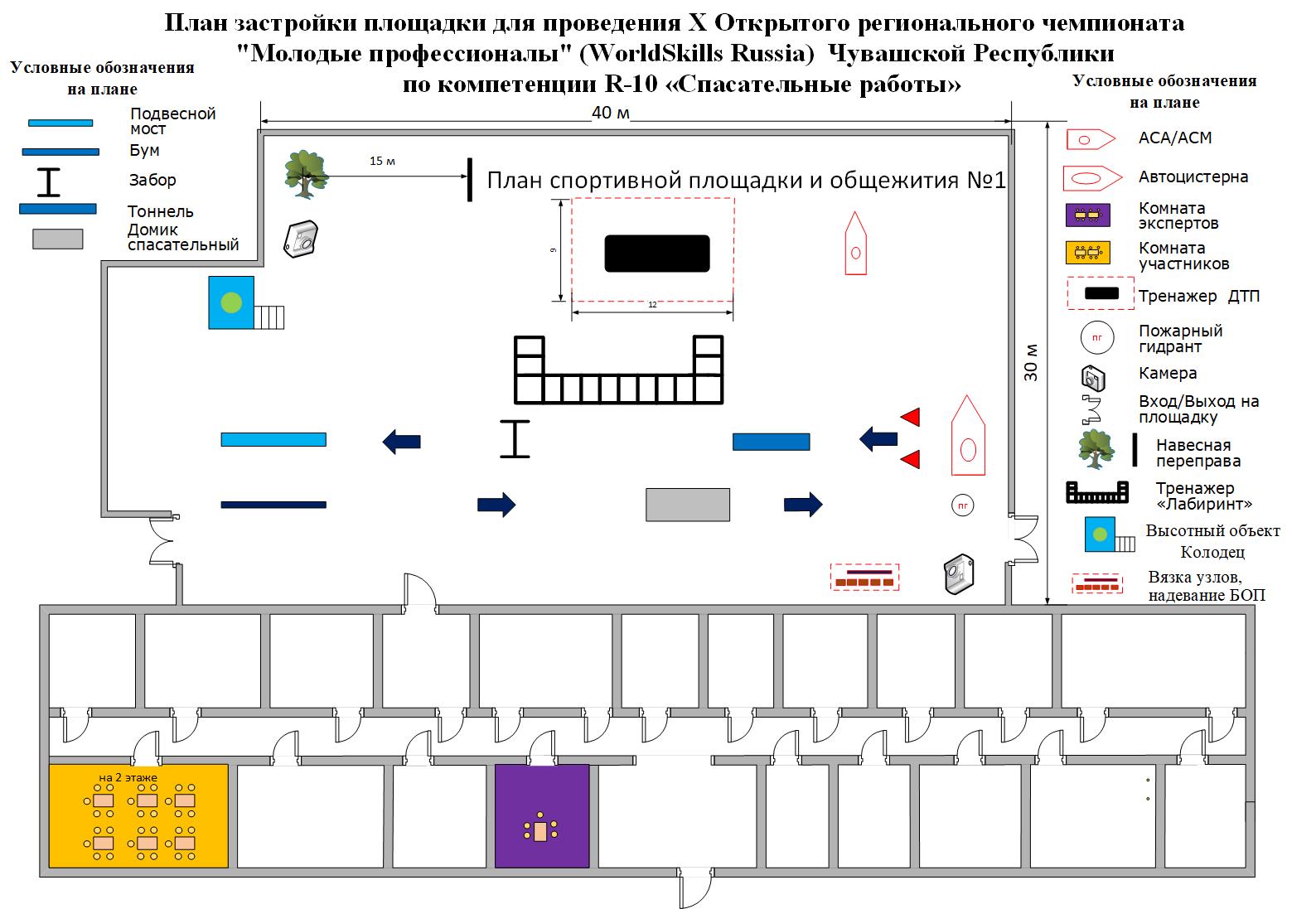 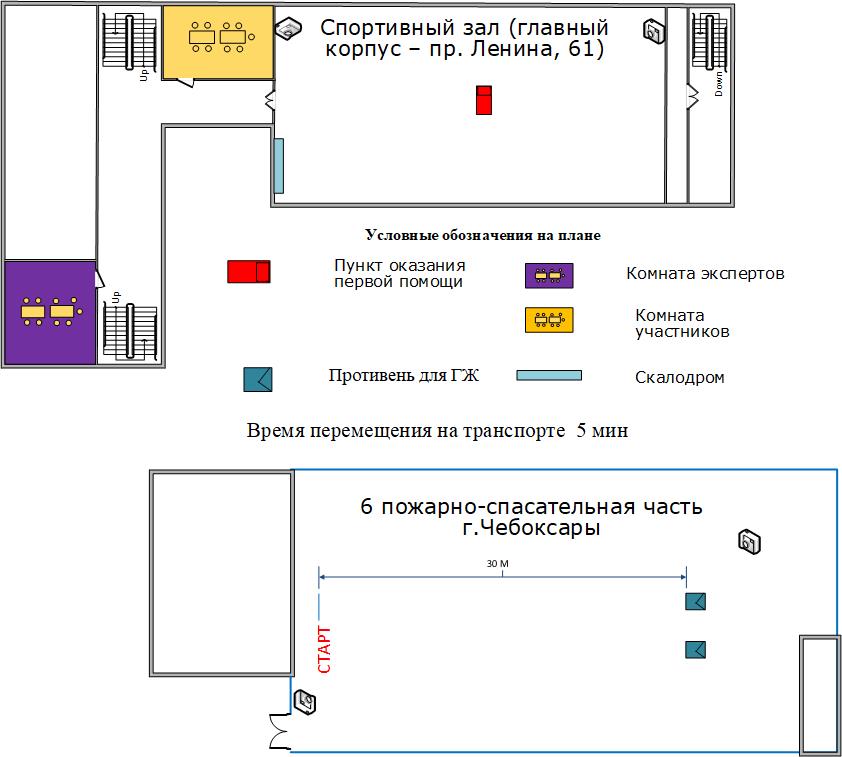 